Associated Student Government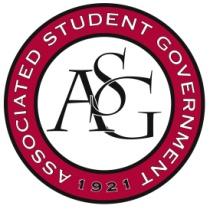 University of ArkansasASG Senate Bill No. 10 Authors: Senator Kianna Sarvestani, Senator Cassidy Cook, Senator Darynne Dahlem, Senator Tara Barsotti, ASG Director of External Relations Trevor Villines Sponsors: Senator Lizeth Martinez. Senator Natalie Ceniceros, Senator Emily Daniels, Senator Colton Simpson, Senator Will Moore. A Bill Funding Narcan TrainingWhereas,	Currently at the University of Arkansas, there is an estimated 6,900 students living on campus with approximately 27,000 enrolled. Whereas,	The current training policy for Residential Assistants for on campus residence halls does not include certifications for Adult CPR or First Aid.  They also do not receive training in how to respond to drug overdoses. Whereas, 	During 2016 in the United States, over 42,000 people died because of opioid overdose with 379 of the deaths being in Arkansas. In 2017, there were 411  opioid overdoses. Whereas,	Naloxone (Narcan) is a drug that rapidly reveres an opioid overdose and is administered by nasal spray or a shot.Whereas, 	Under Arkansas Act 284, an individual who is acting in good faith and reasonably believes that the other person is experiencing an opioid-related drug overdose may administer an opioid antagonist. Whereas,	Arkansas Act 284 protects the administrator from civil liability, criminal liability, and professional sanctions. Whereas,	The University of Texas at Austin, provides training for resident assistants on administering Narcan annually and has Narcan on site in dorms in case of an emergency. Whereas, 	Razorback Action Group is hosting SAVE AR Students week March 11-15, in conjunction with eighteen other institutions to raise awareness for opioid and substance abuse. Be it therefore resolved:	The Associated Student Government Senate host a Narcan training on March 13th at 5pm. The training will be for current Residential Assistance and representatives from the various Greek Life chapters on campus. Be it further resolved:	The Associated Student Government Senate allocates $300 from the Senate Legislative Allocations Budget (LS-Prog) to fund the food for the attendees of the training.  Be it further resolved: 	The authors of this bill work directly with University of Arkansas Housing and Greek Life Offices to ensure members from various organizations and residents halls are informed of the training and make plans to attend it. Be it further resolved: 	All excess funds will be reallocated back to the Senate allocations budget (LS-Prog). Be it further and finally resolved:	A copy of this legislation be sent to Director of Greek Life Parice Bowser and Assistant Director for Residence Education Megan Witherspoon Evans. Official Use OnlyAmendments: 										Vote Count:  	Aye 40     	Nay 1        	Abstentions 	1	Legislation Status: 	Passed   yes	   	Failed 		 	Other 			___________________________			________________Colman Betler, ASG Chair of the Senate	Date___________________________			________________J.P. Gairhan, ASG President	Date